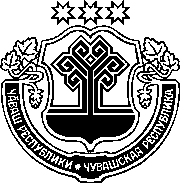 ЗАКОНЧУВАШСКОЙ РЕСПУБЛИКИО ВНЕСЕНИИ ИЗМЕНЕНИЙ В ЗАКОН ЧУВАШСКОЙ РЕСПУБЛИКИ "О ВЫБОРАХ В ОРГАНЫ МЕСТНОГО САМОУПРАВЛЕНИЯ В ЧУВАШСКОЙ РЕСПУБЛИКЕ"ПринятГосударственным СоветомЧувашской Республики28 ноября 2019 годаСтатья 1Внести в Закон Чувашской Республики от 25 ноября 2003 года № 41 "О выборах в органы местного самоуправления в Чувашской Республике" (Ведомости Государственного Совета Чувашской Республики, 2003, № 57; 2005, № 63; 2006, № 66, 70; 2007, № 73; 2009, № 80, 82; 2010, № 85; 2011, № 88; 2012, № 92 (том I), 95; газета "Республика", 2012, 29 декабря; Собрание законодательства Чувашской Республики, 2013, № 10; 2014, № 9, 12; 2015, № 5; 2016, № 4; 2017, № 3; газета "Республика", 2018, 8 мая, 
31 октября; 2019, 13 марта) следующие изменения:в статье 3:а) наименование изложить в следующей редакции:"Статья 3.	Основные принципы проведения выборов. Виды избирательных систем, применяемых на выборах. Всеобщее избирательное право";б) пункт 5 дополнить абзацем следующего содержания: "Деятельность избирательных комиссий при подготовке и проведении выборов, подсчете голосов, установлении итогов голосования, определении результатов выборов осуществляется открыто и гласно.";в) дополнить пунктами 6–9 следующего содержания:"6. Гражданин Российской Федерации участвует в выборах на основе всеобщего равного и прямого избирательного права при тайном голосовании.7. Участие гражданина Российской Федерации в выборах является свободным и добровольным. Никто не вправе оказывать воздействие на гражданина Российской Федерации с целью принудить его к участию или неучастию в выборах либо воспрепятствовать его свободному волеизъявлению.8. Гражданин Российской Федерации имеет право избирать, быть избранным независимо от пола, расы, национальности, языка, происхождения, имущественного и должностного положения, места жительства, отношения к религии, убеждений, принадлежности к общественным объединениям, а также других обстоятельств.9. Реализация гражданами Российской Федерации активного и (или) пассивного избирательного права при проведении выборов в органы местного самоуправления осуществляется в соответствии с условиями, установленными статьей 4 Федерального закона, а также настоящей статьей.";2) пункт 1 статьи 4 дополнить предложениями следующего содержания: "Днем окончания срока, на который избираются органы местного самоуправления, депутаты указанных органов, является второе воскресенье сентября года, в котором истекает срок полномочий указанных органов или депутатов, а в год проведения выборов депутатов Государственной Думы Федерального Собрания Российской Федерации очередного созыва – день голосования на указанных выборах. Если второе воскресенье сентября года, в котором истекает срок полномочий указанных органов или депутатов, совпадает с нерабочим праздничным днем, или предшествующим ему днем, или днем, следующим за нерабочим праздничным днем, либо второе воскресенье сентября объявлено в установленном порядке рабочим днем, днем окончания срока, на который избираются указанные органы или депутаты, является третье воскресенье сентября.";3) в пункте 13 статьи 24 второе предложение исключить;4) в статье 34:а) пункт 2 дополнить словами "после завершения регистрации кандидатов, списков кандидатов, но не позднее чем за 30 дней до дня голосования";б) пункт 4 дополнить предложением следующего содержания: "Ответственность за выполнение данного требования несет редакция периодического печатного издания.";5) в статье 35:а) дополнить новыми абзацами вторым и третьим следующего содержания:"Дата и время предоставления муниципальными организациями телерадиовещания бесплатного эфирного времени зарегистрированным кандидатам, избирательным объединениям, выдвинувшим зарегистрированные списки кандидатов по единому избирательному округу, определяются путем жеребьевки, проводимой избирательной комиссией муниципального образования с участием зарегистрированных кандидатов, их представителей, представителей избирательных объединений после завершения регистрации кандидатов, списков кандидатов, но не позднее чем за 30 дней до дня голосования.Дата и время предоставления муниципальными организациями телерадиовещания платного эфирного времени зарегистрированным кандидатам, избирательным объединениям, выдвинувшим зарегистрированные списки кандидатов по единому избирательному округу, определяются путем жеребьевки, проводимой муниципальной организацией телерадиовещания с участием зарегистрированных кандидатов, их представителей, представителей избирательных объединений после завершения регистрации кандидатов, списков кандидатов, но не позднее чем за 30 дней до дня голосования.";б) абзац второй считать абзацем четвертым;6) в статье 38:а) дополнить пунктом 21 следующего содержания:"21. На выборах органов местного самоуправления сельских поселений избирательный фонд кандидата может создаваться без открытия специального избирательного счета в случае, если расходы на финансирование избирательной кампании кандидата не превышают 15 тысяч рублей. 
В этом случае избирательный фонд создается только за счет собственных средств кандидата. Уведомление о создании избирательного фонда кандидата без открытия специального избирательного счета представляется кандидатом в соответствующую избирательную комиссию одновременно 
с документами для регистрации кандидата.";б) подпункт "б" пункта 4 изложить в следующей редакции:"б) средств, выделенных кандидату выдвинувшим его избирательным объединением, которые в совокупности не могут превышать предельный размер расходования средств избирательного фонда кандидата, установленный в соответствии с настоящей статьей;";в) подпункт "а" пункта 41 изложить в следующей редакции:"а) собственных средств избирательного объединения, которые в совокупности не могут превышать предельный размер расходования средств избирательного фонда избирательного объединения, установленный в соответствии с настоящей статьей;";г) пункт 5 изложить в следующей редакции:"5. Предельный размер расходования средств избирательного фонда кандидата в депутаты представительного органа муниципального образования не может превышать трех миллионов рублей. Предельный размер расходования средств избирательного фонда избирательного объединения, выдвинувшего список кандидатов по единому избирательному округу, не может превышать 60 миллионов рублей.Предельный размер расходования средств избирательного фонда кандидата на должность главы муниципального образования не может превышать:при количестве избирателей до 50 тысяч – 5 миллионов рублей;при количестве избирателей от 50 до 150 тысяч – 15 миллионов рублей;при количестве избирателей свыше 150 тысяч – 30 миллионов рублей.";д) в пункте 6 слова "установленная в пунктах 4, 41 и 5 настоящей статьи, ежегодно, начиная с 1 января 2004 года," заменить словами "установленная в пункте 5 настоящей статьи, ежегодно";7) в статье 43:а) в пункте 41 слова "краткие наименования избирательных объединений" заменить словами "наименования политических партий в соответствии с пунктом 10 статьи 35 Федерального закона";б) дополнить пунктами 17 и 18 следующего содержания:"17. В день голосования после окончания времени голосования неиспользованные бюллетени, находящиеся в избирательных комиссиях, подсчитываются и погашаются. В участковых избирательных комиссиях эта процедура осуществляется в соответствии с пунктом 3 статьи 68 Федерального закона. В иных избирательных комиссиях при погашении неиспользованных бюллетеней составляется акт, в котором указывается число погашенных бюллетеней. При погашении бюллетеней вправе присутствовать лица, указанные в пункте 3 статьи 30 Федерального закона. Эти бюллетени хранятся секретарем избирательной комиссии вместе с другой документацией избирательной комиссии.18. При проведении выборов с применением комплекса для электронного голосования используется электронный бюллетень. Форма 
и текст электронного бюллетеня утверждаются избирательной комиссией муниципального образования не позднее чем за 20 дней до дня голосования и должны соответствовать требованиям, предусмотренным пунктами 41–8 настоящей статьи.";8) статью 44 дополнить пунктом 3 следующего содержания:"3. О дне, времени и месте голосования территориальные и участковые избирательные комиссии обязаны оповестить избирателей не позднее чем за десять дней до дня голосования через средства массовой информации или иным способом, а при проведении досрочного голосования в соответствии со статьей 441 настоящего Закона – не позднее чем за пять дней до дня досрочного голосования.";9) в статье 51 слово "только" исключить, дополнить предложением следующего содержания: "Федеральным законом в соответствии с пунктом 1 статьи 74 Федерального закона может быть предусмотрено использование иных государственных информационных систем при подготовке 
и проведении выборов, а также для осуществления иных полномочий избирательных комиссий по обеспечению избирательных прав граждан Российской Федерации.".Статья 2Настоящий Закон вступает в силу по истечении десяти дней после дня его официального опубликования.г. Чебоксары3 декабря 2019 года№ 86ГлаваЧувашской РеспубликиМ. Игнатьев